附件2 青云谱区拟命名道路（街巷）示意图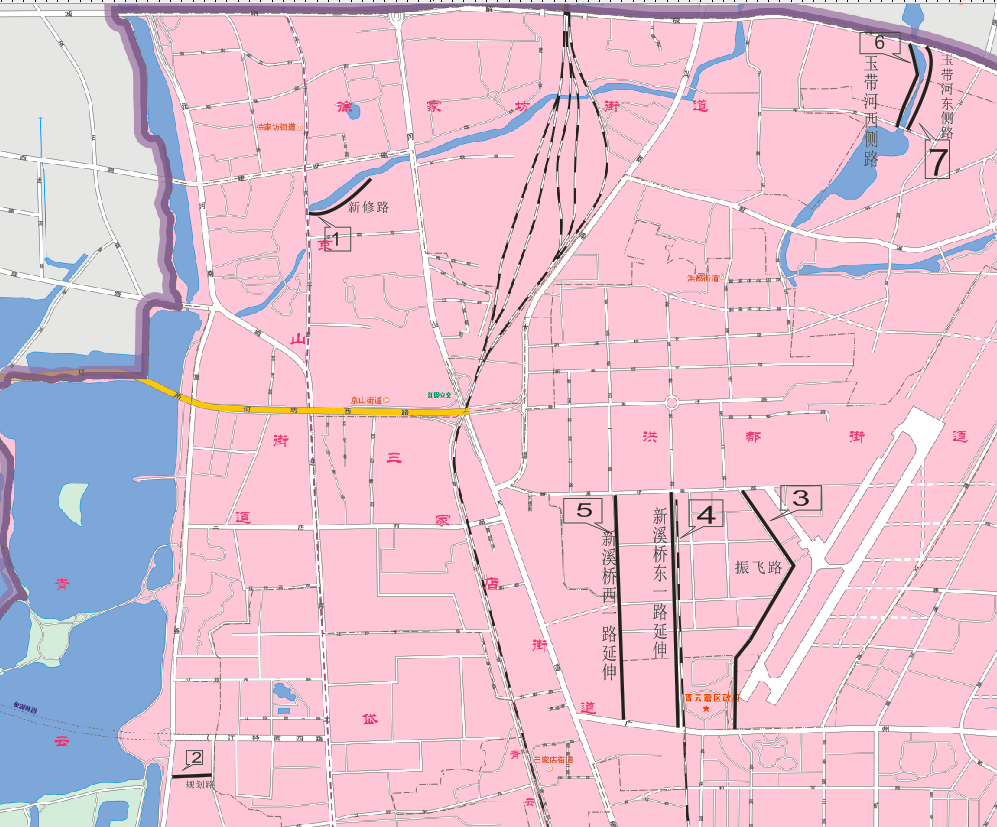 